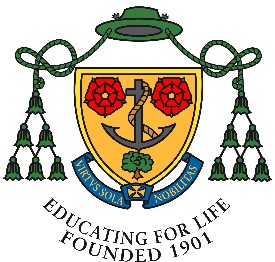 SALESIAN COLLEGE FARNBOROUGHApplication Form  - Support StaffTo be completed by all staff in non-teaching roles (including Casual Staff, Temporary Staff, Peripatetic self-employed Music/Drama/Counselling/Sports Coaches etc.) Position Applied For:DISCLOSURE & BARRING SERVICE (formerly Criminal Records Bureau)EDUCATIONPlease list in chronological ord all secondary schools, furth education and high education institutions attended, togeth with academic examinations and/or vocational qualification taken and grades/degree obtained.CAREER HISTORYPlease list below a full history in chronological ord (including post-secondary education, rt-time and voluntary work, as well as full time employment) with start and end dates (month and year in each case).  Please provide, whe aropriate, explanations for period’s not in employment and in each case reasons for leaving employment, and ensure you include your more recent/present employer.(Continue on serate ge if necessary)HOBBIES AND INTERESTSPlease give details of your interests, hobbies or skills – in particular any which could be of benefit to the College for the purposes of enriching extracurricular activity.SUITABILITYPlease give your reasons for applying for this post and say why you believe you are suitable for the position.  Describe any experience or skills you have gained in other jobs or similar environments which demonstrate your ability and aptitude to undertake this post.  EXISTING CONTACTS WITHIN COLLEGEPlease indicate wheth you know any existing employees or members of the Governing Body of Salesian College, and if so, how you know them.REFEREESPlease provide the details of two refees. If you have ev worked with children and/or vulnable adults, at least one refence must be from the most recent employer/contact in that cacity.   Please note - refences may not be accepted from relatives or from refees writing solely in the cacity of friends.DECLARATIONS (please read carefully):SAFEGUARDING OF CHILDRENI am aware that this role is exempt from the Rabilitation of Offends A 1974 and thefore that all conviions, cautions and bind-ovs, including those regarded as ‘spent’ must be declared.  I have not been disqualified from working with children, and eith (please delete as aropriate):I have no convictions, cautions or bind-ovs OR I have attached details of any convictions, cautions or bind-ovs in a sealed envelope marked Confidential.It is an offence to apply for a role if you are barred from engaging in regulated activity relevant to children.DATA PROTECTIONPlease be aware that we will retain this personal data securely and in line with data protection regulations.  It will only be shared with those involved in the recruitment process and will either be destroyed in 12 months’ time if your application is unsuccessful or retained on our database for the duration of your time whilst at the College plus at least 7 years.I hereby give my consent for personal information to be processed for legal, personnel and administrative purposes.Please sign by hand before returning completed Application Form to the HR department:SIGNATURE	DATE	SELF-DECLARATIONI certify that the information given on this form is correct and complete to the best of my knowledge.Please sign by hand before returning completed Application Form to the HR Manager:SIGNATURE	DATE	Completed particulars should be returned to:HR@salesian.hants.sch.uk Salesian CollegeReading RoadFarnboroughHampshireGU14 6PAMonitoring InformationThe rmation requested on this form does not count towards the assessment of your application.Name									Postcode Role Being                                                                                                                Date ofApplied for                                                                                                              ApplicationPart 1 – Date of birthPart 2 - Gend	Part 3 – Ethnic OriginPart 4 - DisabilityDo you have any long-tm illness, health problem or disability which may affe your daily aivities or the work you can do?”Is the anything you wish to tell us about your disability?  …………………………………………………………………………………………………………………………………………………………………………………………………………………………...….Do you feel that any special aids or equipment or oth adjustments would be required to take account of your disability?  If so, please provide details:…………………………………………………………………………………………….………….…………………………………………………..……………………………………………………………………………………………………….…….……………………………………………..Thank you for providing us with this information.  This form will be treated in the striest confidence.  Please return this form with your alication.Title (Mr/Mrs/Miss/Ms/Other:First Name(s) in Full:(Please undline the name by which you like to be known)Surname:Form Surname(s):(e.g.  maiden name or any previous change of name(s)Current Addre (including full post code):Postcode:  Telephone Numbers:Daytime:Evening:E-mail:National Insurance No:Previous Addrees - if resident at current addre for le than five years, please list all previous addresses within the past 5 years, including ‘from’ and ‘to’ dates, during this period:Have you ever applied for a DBS Disclosure:Have you ever applied for a DBS Disclosure:Yes / NoIf Yes – please state the name of organisation for whom the DBS was carried out, date on the Disclosure, your surname as it appears on the Disclosure, and provide the DBS certificate number:Organisation:Date of Disclosure:If Yes – please state the name of organisation for whom the DBS was carried out, date on the Disclosure, your surname as it appears on the Disclosure, and provide the DBS certificate number:Organisation:Disclosure Number:If Yes – please state the name of organisation for whom the DBS was carried out, date on the Disclosure, your surname as it appears on the Disclosure, and provide the DBS certificate number:Organisation:Surname on Disclosure:Are you a member of the DBS Update Service:Yes  / NoYour Date of Birth:If you are a qualified Teacher, please provide your TRN Number:Dates - From/ToMonth & YearSchoolAcademic Examination / Vocational QualificationGrade/DegreeName & Addre of Employ / Voluntary Organisation / OthStart and Finish Dates(month & year)Job Title and Genal Description of DutiesReason for LeavingName:Organisation Name (if appropriate):Address:Postcode:Telephone Number:Email:How do you know him/her:Name:Organisation Name (if appropriate):Address:Postcode:Telephone Number:Email: How do you know him/her:Please Note: Should you be invited to interview, references will be sought at that time. Please Note: Should you be invited to interview, references will be sought at that time. Are you happy for us to contact this referee at this time?     YES or NO (delete as appropriate)Are you happy for us to contact this referee at this time?     YES or NO (delete as appropriate)	MaleFemaleWhiteBlackAsianChinese and otherMixedBritishAfricanBangladeshiChineseAsian & whiteIrishIndianAny other ethnic background Black African & whiteAny other ethnic background Black African & whiteAny other white backgroundAny other black background PakistaniAny other ethnic background Any other white backgroundAny other black background Any other ethnic background Black  & whiteAny other white backgroundAny other black background Any other Asian background Any other ethnic background Black  & whiteAny other white backgroundAny other black background Any other Asian background Black  & whiteAny other white backgroundAny other Asian background Any other mixed background Any other white backgroundAny other Asian background Any other mixed background NoYes